                                      PROJECT GRANT APPLICATION
ASSOCIATION NAMELOCATION OF THE EVENT/PROJECT TIMECONTACT PERSONPHONE NUMBER	E-MAILNUMBER OF PARTICIPATING LTKY MEMBERSNUMBER OF PARTICIPATING SAIKO MEMBERSASSOCIATION BANK ACCOUNT NUMBERDESCRIPTION OF THE EVENT/PROJECT AND REASON FOR APPLYING THE GRANTEVENT/PROJECT BUDGET/ESTIMATEAmount applied: ___________ 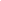 Applied for grant:    Before the event/project      After the project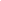 
Association funds before the grant: ____________ REQUIRED ATTACHMENTS:COPIES OF PURCHASE RECEIPTS OR DOCUMENTSACTION PLAN FOR THE ASSOCIATION FOR THIS YEAR  (IF NOT PROVIDED BEFORE)MEMBER SERVICES COMMITTEE FILLS:APPLICATION PROCESSED (DATE): ____________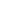 ACCEPTEDGRANTED AMOUNT : ____________ €.	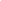 DECLINED	REASONING: EXPLANATION    AmountINCOME:INCOME:INCOME:INCOME:INCOME:INCOME:INCOME:INCOME:INCOME:EXPENSES:EXPENSES:EXPENSES:EXPENSES:EXPENSES:EXPENSES:EXPENSES:EXPENSES:EXPENSES:EXPENSES:TOTAL: